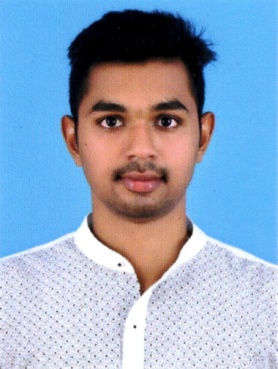 MANEESH Maneesh368888@2freemail.com	Dubai, UAE.ObjectiveSeeking a career to utilize my knowledge, personal skills to gain comprehensive understanding of a reputed organization so as to take responsibility and contribute significantly.Education 2015 – 2016: MBA (HR & MARKETTING) FROM BANGALORE UNIVERSITY, KARNATAKA, INDIA.2011 – 2014:	BBm (bachelor of business management) FROM manav bharati university, HIMACHAL PRADESH, INDIA2010 – 2012: PLUS TWO (12TH) cOMMERCE FROM CBSE BOARD, INDIA2009: 10TH FROM CBSE BOARD, INDIAExperience	hr executive ~ koTak mahindra bank, bangalore, india (aug- 2016 to nov-2016) Taking care of Joining formalities of the Employees, Co-ordination with the new joinnies of the internal employee, issuing the Offer Letter and explain the salary details, Employee Relationship, PMS System of the Employee and Processing Employee Mediclaim & Other Employment Registration forms.Academic Projects UndertakenCompany: sree ganesh industries, Kerala, india. (INDUSTRY: MANUFACTURING)Resource allocation of funds: I was analyzing resources of funds and for that I have to work with the finance department. A case study: Linkage between labor welfare measures and employees job satisfaction. (SREE GANESH INDUSTRIES)A study on the impact of social media on social security with reference to Bangalore CityIT Credentials:Proficient in working on MS Office (windows XP, Windows 2007, 2010, etc)Two month course in DTP from One Zero ComputersSkills Set:Strong problem solving skill to resolve issue quickly and fairly.Excellent presentation skill.Ability to deal with people.Willingness to learn.Good analytical skill. Achievements: Participated in  "Cancer Awareness Walkathon 2015, Bangalore"Participated in the student conclave 2016 on the theme "Dissertation Guidelines - Ideation to Execution" Hobbies & Interests:Traveling (long drives).Music, Movies, Sports Events, etcPlaying Badminton & Volleyball. Personal Details:	Nationality		: 	Indian	Gender		: 	Male	Marital Status	:	Single	Visa Status		: 	Visit Visa	Languages know	:	English, Hindi, Malayalam, Tamil, and Kannada.Declaration: I hereby declare that the above furnished details are true with proven records.Date: 										Dubai, UAE									Maneesh 